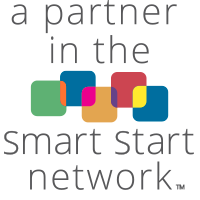 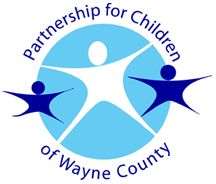 COVID TRAINING POLICY FOR SEATED CLASSESEFFECTIVE 7/1/21-until FURTHER NOTICEBefore Arrival:Training participants only – no guests will be permitted.Training participants must be fever free with no COVID-19symptoms. There is a thermometer for participants to take temperature prior to entry into the training room. Training participants will not be permitted entrance any earlierthan 15 minutes prior to training.Late training participants will not be permitted entry into thetraining room.Training participants must bring their own pen.Upon Arrival:Masks are to be worn upon entrance and throughout the traininguntil you have exited the building.Sanitizer will be applied on hands upon entrance of building.Temperatures will be taken upon entrance,Sign in upon arrival using social distancing.Do not switch seats once seated.During and After Training:Keep your space clean.Cover your cough and sneezes properly (if any).Dispose of any debris or trash properly, during/after training.Reapply hand sanitizer as you leave building at the front entrancebefore you touch the door.